Resguardo temporal para la salida de equipoc.c.f. Activo Fijoc.c.f. Vigilancia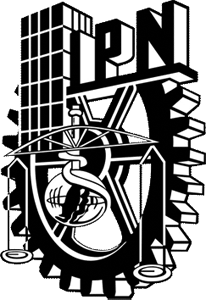 INSTITUTO POLITÉCNICO NACIONALCentro Interdisciplinario de Investigación
para el Desarrollo Integral Regional Unidad OaxacaCIIDIR Unidad Oaxaca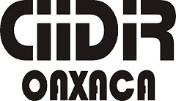 Departamento de Recursos Materiales y ServiciosSalida de Bienes de Activo FijoFecha:Resguardo núm.CANTIDADDESCRIPCIÓNCLAVE DE INVENTARIODestino de los bienes:Domicilio:Fecha de salida:Motivo de salida:Fecha probable de devolución:Observaciones:SelloResponsable del equipo(Nombre y Firma)David Sánchez PinachoActivo FijoIng. Hilario Sánchez GarcíaJefe del Depto. de Recursos Materiales y Servicios